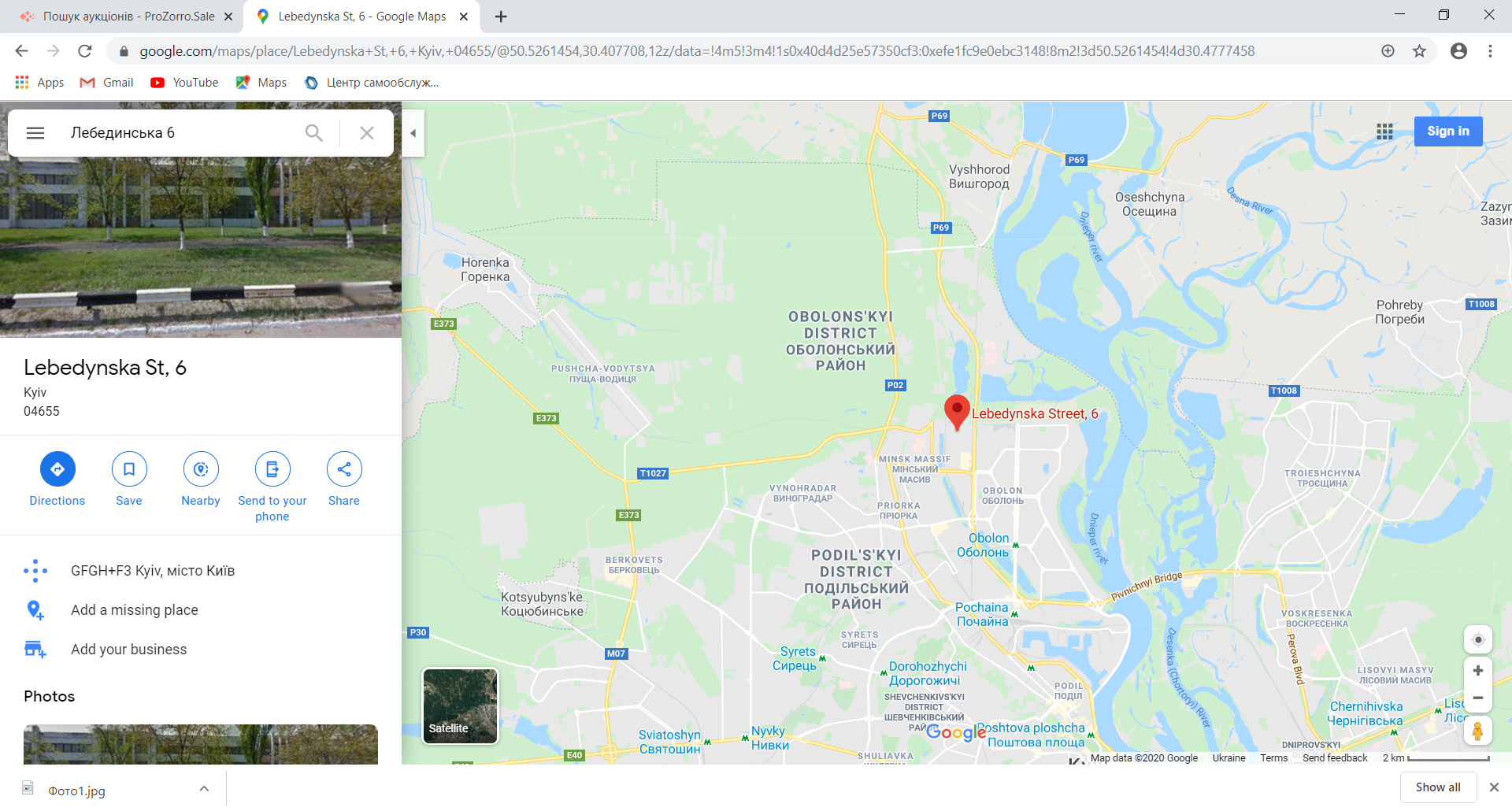 Схема розміщення виробничого комплексу на земельній ділянці.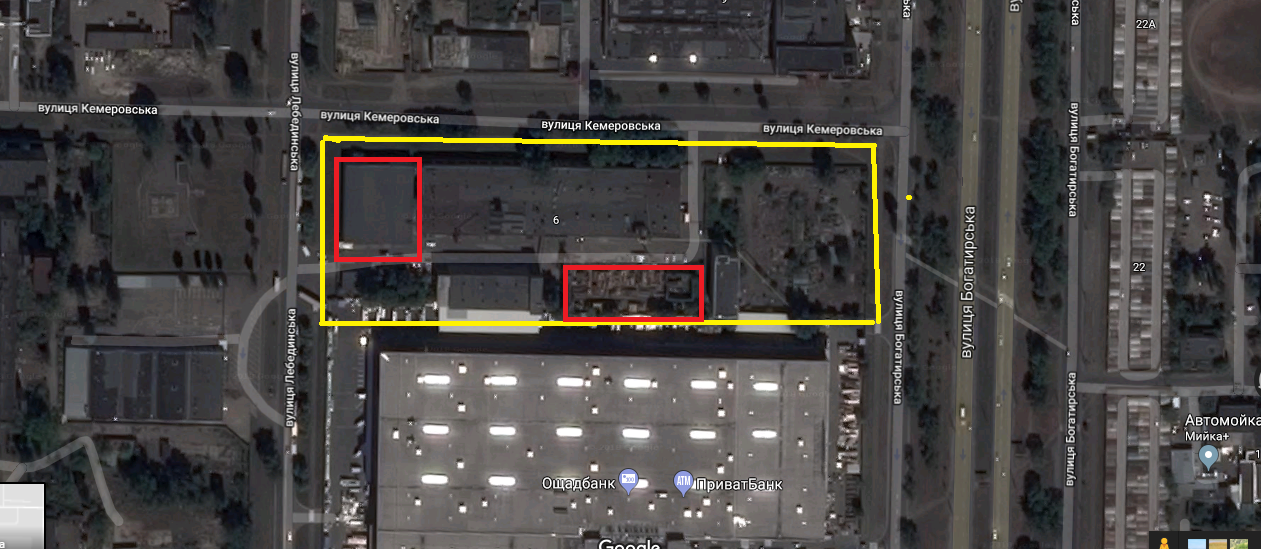 